TÉMATICKÝ PLÁN	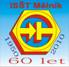 INTEGROVANÁ STŘEDNÍ ŠKOLA TECHNICKÁ MĚLNÍKObor		: Podnikání 3-leté         64-41-L/524Předmět	: ÚčetnictvíTřída		: 1.PDDotace	: 20 hodin za školní rok		Zpracoval	: Ing. Naďa MartinkováDoporučeno metodickou komisí dne: 31.8.2010..……Ing. Naďa Martinková							          	Předseda metodické komiseSchváleno ředitelem ISŠT Mělník dne: ….………………………………………	            							Ing. Vojtěch StritzkoMĚSÍCTÉMAPOČET HODINPOZNÁMKAZáříříjenlistopadledenledenúnorbřezenÚvod do účetnictvíPodstata a význam účetnictví, účetní informacePrávní úprava účetnictvíDaňová evidenceFinanční a manažerské účetnictvíÚčetní dokladyDruhy účetních dokladůNáležitosti účetních dokladů, jejich vyhotovení a oběhMajetek podnikuDlouhodobý majetek – charakterestika a členěníMajetek podnikuOběžný majetek – charakteristika a členěníZdroje financování majetkuVlastní a cizí zdroje financování majetkuInventura a inventarizaceCharakteristika inventarizaceČásti inventarizace a lhůty pro provedení inventarizacíPololetní zkouška z účetnictvíZáklady účetnictvíCharakteristika aktiv a pasivRozvahaObsah rozvahy, druhy a funkce2221122MĚSÍCTÉMAPOČET HODINPOZNÁMKAdubenkvětenZměny v rozvazeRozbor a účtování změn rozvahových položek v rozvazeSestrojení rozvahy po každé změněÚčet – podstata, formaZměny v rozvazeRozpis rozvahy do jednotlivých rozvahových účtůZjišťování obratů a zůstatků na účtechÚčtování účetních případů v rozvazePololetní písemná zkouška44